					Year:______ 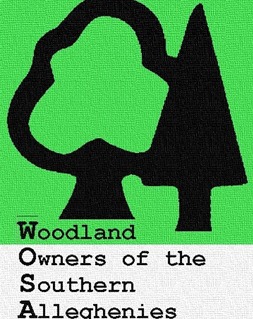 Woodland Owners of the Southern Alleghenies (WOSA)Annual Membership Form     Name  ________________________________________________     Address  ______________________________________________     City, State, Zip  _________________________________________     Phone No  _______________	Email _______________________     # of Acres Owned  _________   County  _____________________     Do you, or have you had, a Forest Stewardship Plan?  __________     Would you like a Forester (free of charge) to walk your property and      discuss your concerns and goals?  ___________________     Single $15 _____  Family $20 _____  Sponsor $50 _____  Associate $15 _____       Single and Family members are voting individuals or families who own forest land, and support WOSA.          Sponsor members are non-voting public or private organizations, which own forest land, or have a public or          commercial interest in wood products, land or wildlife preservation, and support WOSA.          Associate members are non-voting individuals who do not own forest land, but endorse and support WOSA.     If family, please list other members: ___________________________     Amount enclosed $_________     Make checks payable to WOSA     Mail to:  WOSA     P.O.Box 253     Everett, PA 15537     Thank you for your support!!